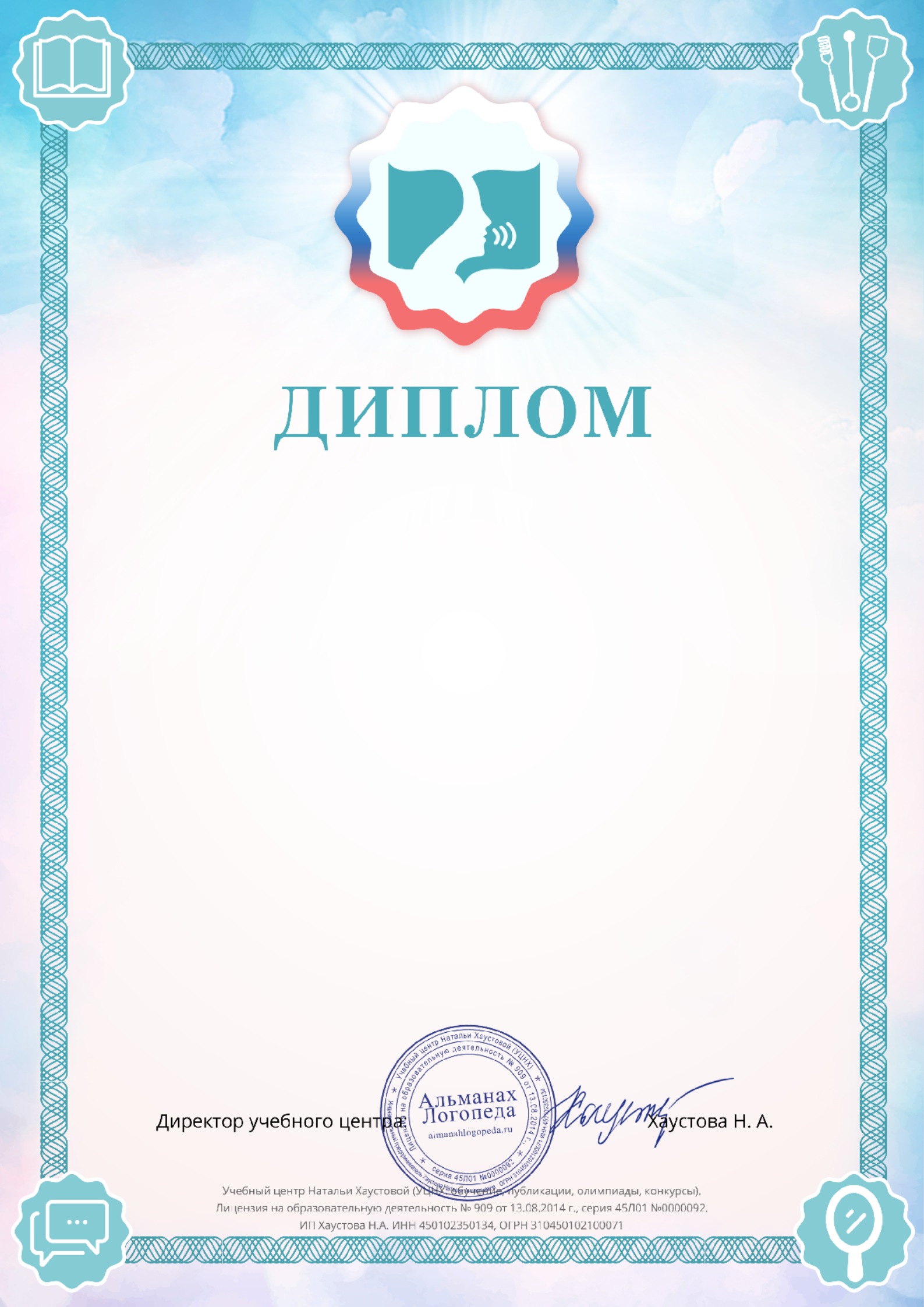 НаграждаетсяСелюкина Светлана Васильевнаучитель-логопед МАДОУ д/с "Колосок"Новосибирская область, р.п. КраснообскПобедитель ( I место )Всероссийский конкурс "Альманах логопеда" (almanahlogopeda.ru) Блиц-олимпиада:"Технологии диагностики и коррекции нарушений звукопроизношения"Дата участия в конкурсе: 15.12.2020 Номер диплома: AL-9040